COSITOARE-TOCĂTOARE DE TIP OT CANAVARI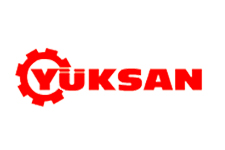 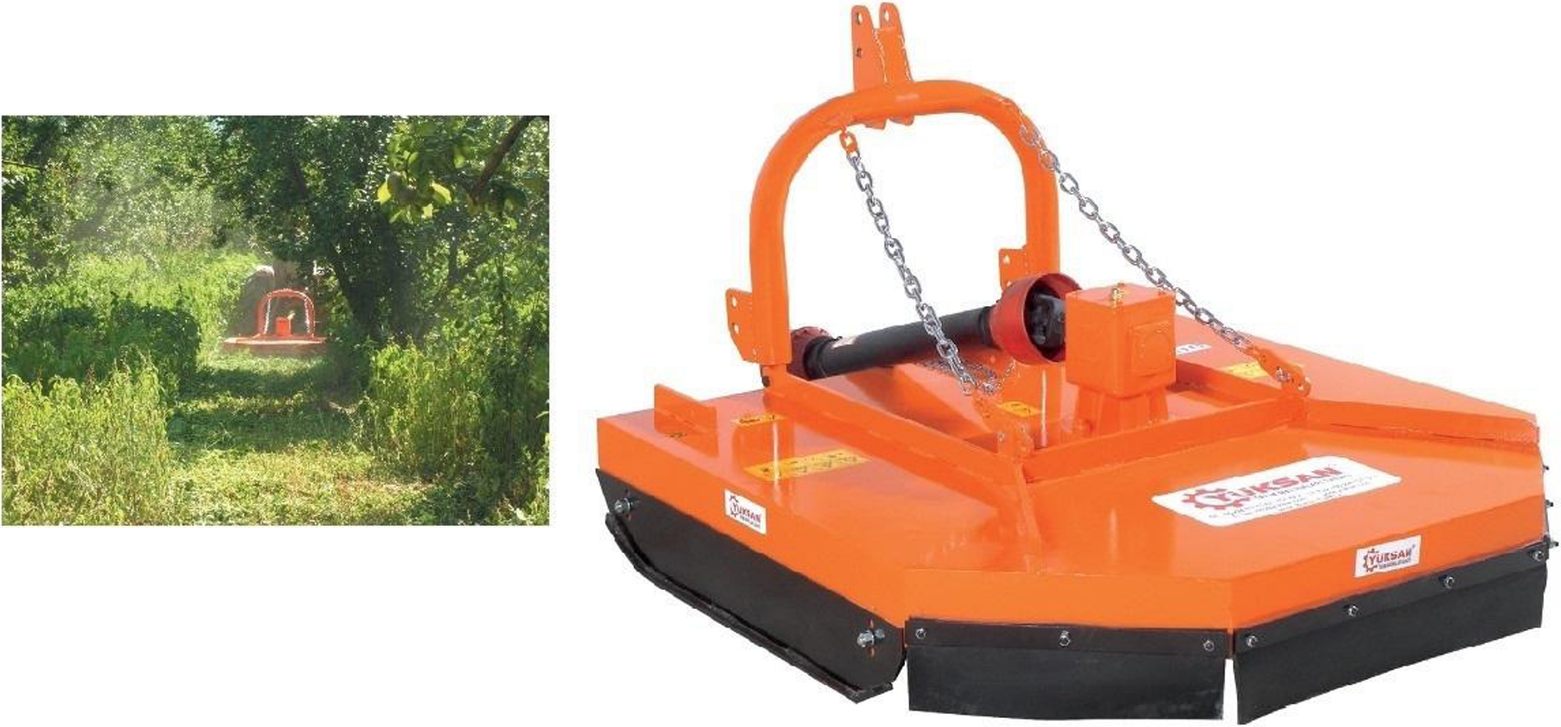 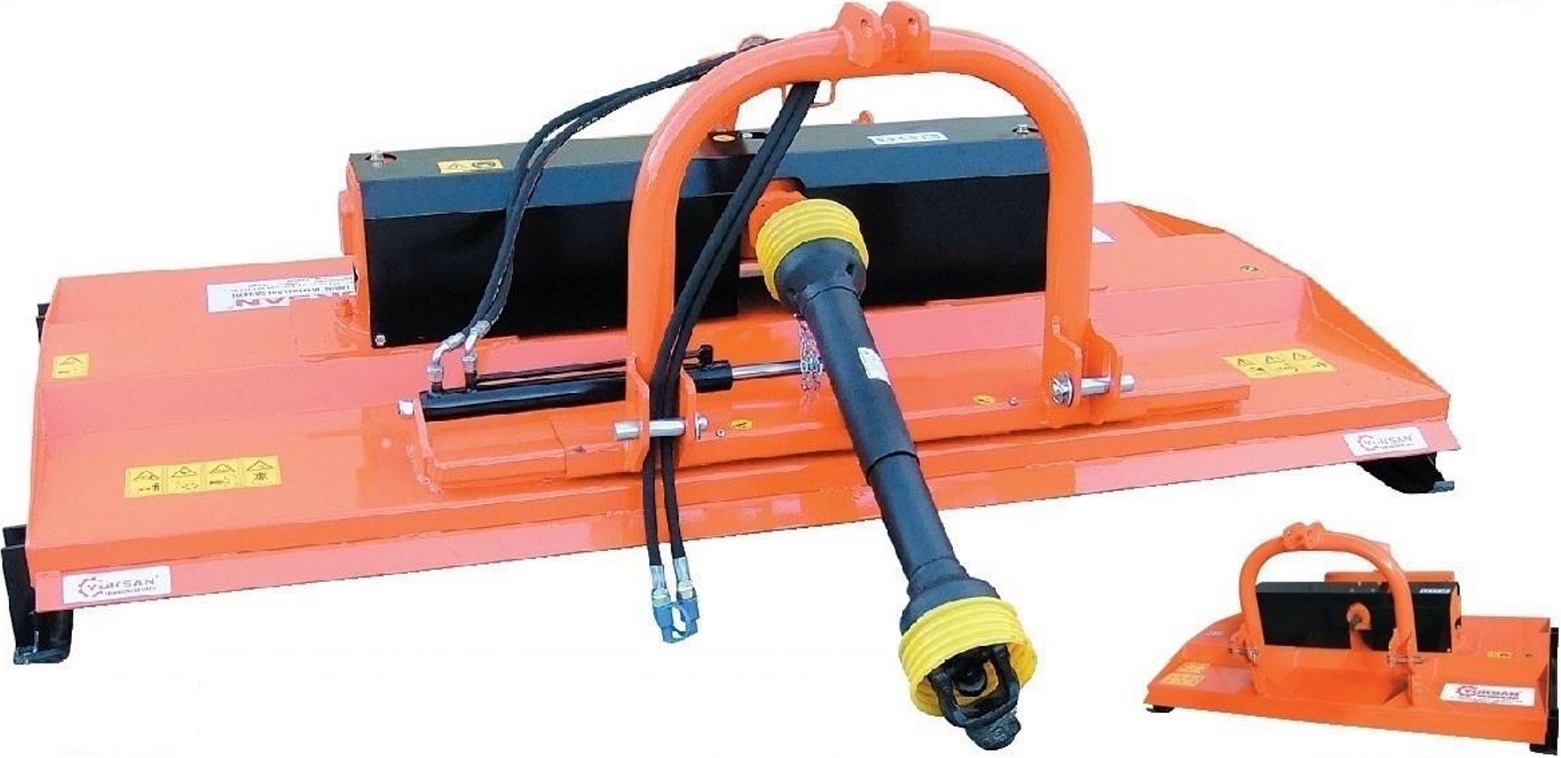 CARACTERISTICI TEHNICE:MODEL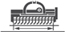 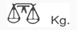 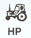 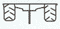 RPM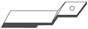 YOPM - 100100015020-3050_______________50
30____________________705402YOPM - 130130017030-5065_______________65
40____________________905402YOPM - 150150018530-6075_______________75
50____________________1005402YOPM - 180180020040-6090_______________90
55____________________1255402MODELRPMYÇDOPM - 220220042040-60110_______________110
70____________________1505404YÇDOPM - 240240045040-60110_______________130
90____________________1505404